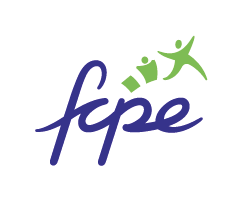 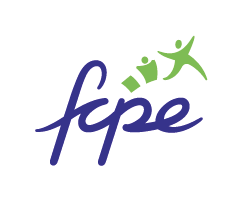 Texte d’accroche à destination des animateurs de réunions pour les parents.Bonjour, je suis XXXXX de la FCPE, la fédération des parents d’élèves. Je suis ici aujourd’hui pour qu’ensemble, nous posions des diagnostics sur les problèmes de l’école, que tous ensemble, nous apportions des solutions, des remèdes à ces problèmes. L’école souffre de nombreux maux, ils ne sont pas nouveaux mais sont aujourd’hui accentués car le remède qu’impose le ministre risque de tuer le malade. Parcoursup, réforme du lycée et du bac, réforme de la voie professionnelle, les jeunes sentent qu’ils ne sont plus maitres de leur destin.Alors, dans cet esprit, nous venons vous voir avec des ordonnances, afin que vous aussi, vous puissiez apporter des remèdes à l’école.Ces ordonnances seront remontées jusqu’au ministère de l’Education nationale, sous forme de propositions, pour soigner l’école d’ici le mois de xxx.N’hésitez pas, les ordonnances sont là. Si vous n’avez pas le temps, vous pouvez aussi nous les envoyer par mail à l’adresse suivante consultation@fcpe.asso.fr